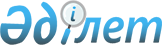 Жануарлардың аса қауіпті ауруларының ошақтарын жоюды жүзеге асыратын мемлекеттік ветеринариялық мекемені қамтамасыз етудің заттай нормаларын бекіту туралыҚазақстан Республикасы Ауыл шаруашылығы министрінің м.а. 2021 жылғы 19 тамыздағы № 245 бұйрығы
      Қазақстан Республикасы Бюджет кодексінің 69-бабының 2-тармағына сәйкес БҰЙЫРАМЫН:
      1. Қоса беріліп отырған жануарлардың аса қауіпті ауруларының ошақтарын жоюды жүзеге асыратын мемлекеттік ветеринариялық мекемені қамтамасыз етудің заттай нормалары бекітілсін. 
      2. Қазақстан Республикасы Ауыл шаруашылығы министрлігінің Ветеринариялық, фитосанитариялық және тамақ қауіпсіздігі департаменті заңнамада белгіленген тәртіппен:
      1) осы бұйрықтың электрондық көшірмесін Қазақстан Республикасы Нормативтік құқықтық актілерінің эталондық бақылау банкіне енгізу үшін Қазақстан Республикасының Әділет министрлігінің "Қазақстан Республикасының Заңнама және құқықтық ақпарат институты" шаруашылық жүргізу құқығындағы республикалық мемлекеттік кәсіпорнына жіберілуін;
      2) осы бұйрықты Қазақстан Республикасы Ауыл шаруашылығы министрлігінің ресми интернет-ресурсында орналастырылуын қамтамасыз етсін.
      3. Осы бұйрықтың орындалуын бақылау жетекшілік ететін Қазақстан Республикасының Ауыл шаруашылығы вице-министріне жүктелсін.
      4. Осы бұйрық алғашқы ресми жарияланған күнінен кейін күнтiзбелiк он күн өткен соң қолданысқа енгiзiледi. Жануарлардың аса қауіпті ауруларының ошақтарын жоюды жүзеге асыратын мемлекеттік ветеринариялық мекеменің қамтамасыз етудің заттай нормалары
					© 2012. Қазақстан Республикасы Әділет министрлігінің «Қазақстан Республикасының Заңнама және құқықтық ақпарат институты» ШЖҚ РМК
				
      Қазақстан Республикасы
Ауыл шаруашылығы министрінің
міндетін атқарушы 

Е. Қарашөкеев

       "КЕЛІСІЛДІ"

      Қазақстан Республикасы

      Қаржы министрлігі
Қазақстан Республикасы
Ауыл шаруашылығы
министрінің міндетін
атқарушының
2021 жылғы 19 тамыздағы
№ 245 бұйрығымен
бекітілген
№
Заттай норманың атауы
Өлшем бірлігі
Сандық мәндегі нормасы
Пайдалану мерзімі, жыл
Қолдану саласы
Таралу саласы
1
2
3
4
5
6
7
1-тарау. Көлік құралдарының заттай нормалары
1-тарау. Көлік құралдарының заттай нормалары
1-тарау. Көлік құралдарының заттай нормалары
1-тарау. Көлік құралдарының заттай нормалары
1-тарау. Көлік құралдарының заттай нормалары
1-тарау. Көлік құралдарының заттай нормалары
1-тарау. Көлік құралдарының заттай нормалары
1
Жүріп өту мүмкіндігі жоғары кезекші жеңіл автокөлік 

(арнайы автокөлік)
дана
2
7
Көліктік қызмет көрсету 
Қазақстан Республикасы Ауыл шаруашылығы министрлігі Ветеринариялық бақылау және қадағалау комитетінің "Республикалық эпизоотияға қарсы отряд" республикалық мемлекеттік мекемесінің (бұдан әрі – "РЭО" РММ) орталық аппаратына
1
Жүріп өту мүмкіндігі жоғары кезекші жеңіл автокөлік 

(арнайы автокөлік)
дана
21
7
Ветеринариялық препараттарды, қан сынамаларын, биологоиялық материалды зертханаға жеткізу, жануарлардың аса қауіпті ауруларының ошақтарына бару үшін
"РЭО" РММ-ның 14 облыстық филиалына
2
Кезекші микроавтобус
дана
1
7
Көліктік қызмет көрсету
"РЭО" РММ-ның орталық аппаратына
3
Жүк-жолаушы тасымалдайтын кезекші автомобиль (арнайы автокөлік)
дана
39
7
Жануарлардың аса қауіпті ауруларының ошақтарын жою кезінде ветеринариялық дәрігерлерді, ветеринариялық фельдшерлерді, жұмысшыларды, дезинфекциялық құралдарды, құрал-жабдықтарды, дәрі-дәрмектерді жеткізу үшін
"РЭО" РММ-ның 14 облыстық филиалына
4
Дезинфекциялау сұйықтығын шашуға арналған автомашина (шассиге орнатылған жүк автомашина базасындағы дезинфекциялық қондырғы) (арнайы автокөлік)
дана
26
7
Дезинфекциялық жұмыстарды жүргізу үшін
"РЭО" РММ-ның 14 облыстық филиалына
5
Жүк автомашинасы (арнайы автокөлік)
дана
21
7
Жануарлардың аса қауіпті ауруларының ошақтарын жою кезінде ауру жануарларды өртеу, көму орындарына дейін тасымалдау және ірі мүкәммалды тасымалдау үшін
"РЭО" РММ-ның 14 облыстық филиалына
6
Автомобиль (рефрижератор)
дана
5
7
Ветеринариялық препараттарды тасымалдау үшін 
"РЭО" РММ-ның орталық аппаратына, оның ішінде 3 бірлік франко-қоймаға: Нұр-Сұлтан қаласы (филиал) – 1 бірлік, Алматы қаласы (филиал) – 1 бірлік және Ақтөбе қаласы (филиал) – 1 бірлік
7
Автоотын құйғыш
дана
2
7
Жануарлардың аса қауіпті аурулар ошағына дейін қажетті жанар-жағармай жеткізу үшін
"РЭО" РММ-ның солтүстік, батыс, шығыс, оңтүстік өңірлерінде орналасқан филиалдарына
8
Инсинератор (жартылай тіркеме базасында)
дана
2
10
Аса қауіпті ауруларды жұқтырған жануарларды жою үшін
"РЭО" РММ-ның солтүстік, батыс, шығыс, оңтүстік өңірлерінде орналасқан филиалдарына
9
Экскаватор трактор
дана
1
10
Шұңқыр қазуға және жануарлардың аса қауіпті ауруларының аумағын қоршау үшін
"РЭО" РММ-ның солтүстік, батыс, шығыс, оңтүстік өңірлерінде орналасқан филиалдарына
10
Кран-манипулятор
дана
1
7
Жануарлардың аса қауіпті ауруларының ошақтарын жою кезінде пайдаланылатын арнайы техниканы, ауыр салмақты жабдықтар мен аспаптарды көтеру, көшіру, тасымалдау үшін
"РЭО" РММ-ның солтүстік, батыс, шығыс, оңтүстік өңірлерінде орналасқан филиалдарына
11
Тиегіш 

(арнайы техника)
дана
1
10
Жануарлардың аса қауіпті ауруларының ошақтарында ауру жануарларды тиеу үшін 
"РЭО" РММ-ның 14 облыстық филиалына
12
Грейферлік тиегішімен ершікті тартқыш
дана
2
7
Инсинераторды тасымалдау үшін және аса қауіпті ауруларды жұқтырған жануарлардың өлексесін өртеген кезде
"РЭО" РММ-ның солтүстік, батыс, шығыс, оңтүстік өңірлерінде орналасқан филиалдарына
13
Жеңіл автомашинаға арналған тіркеме
дана
5
7
Жануарлардың аса қауіпті аурулар ошағына дейін қажетті жанар-жағармай жеткізуге үшін
"РЭО" РММ-ның солтүстік, батыс, шығыс, оңтүстік өңірлерінде орналасқан филиалдарына
14
Шассиге орнатылған жылытылған вагон
дана
14
7
Жануарлардың аса қауіпті ауруларын жою кезінде қызметкерлерді орналастыру үшін, шекара маңындағы бекеттерде көлік құралдарын дезинфекциялау үшін
"РЭО" РММ-ның 14 облыстық филиалына
2-тарау. Ақпараттық-есептеу техникасының заттай нормасы
2-тарау. Ақпараттық-есептеу техникасының заттай нормасы
2-тарау. Ақпараттық-есептеу техникасының заттай нормасы
2-тарау. Ақпараттық-есептеу техникасының заттай нормасы
2-тарау. Ақпараттық-есептеу техникасының заттай нормасы
2-тарау. Ақпараттық-есептеу техникасының заттай нормасы
2-тарау. Ақпараттық-есептеу техникасының заттай нормасы
15
Үздіксіз қоректендіру көзі
дана
111
4
Компьютерлердің үздіксіз жұмыс істеуі үшін
"РЭО" РММ-ның орталық аппаратына және 14 облыстық филиалына
16
Көшірме аппараты
дана
3
4
Құжаттарды көшіру үшін 
"РЭО" РММ-ның орталық аппаратына
17
Көп функционалды құрылғы
дана
125
4
Есептер мен құжаттарды басып шығару, сканерлеу, көшіру үшін
"РЭО" РММ-ның орталық аппараты және 14 облыстық филиалына
18
Компьютер жиынтығы
дана
111
4
Үздіксіз жұмыс істеу және есептілік пен құжаттарды жасау үшін
"РЭО" РММ-ның орталық аппараты және 14 облыстық филиалына
19
Ноутбук
дана
14
4
Іссапарға шыққан кезде есептілік пен құжаттарды жасау үшін
"РЭО" РММ-ның 14 облыстық филиалына
3-тарау. Қосалқы жабдықтардың заттай нормасы
3-тарау. Қосалқы жабдықтардың заттай нормасы
3-тарау. Қосалқы жабдықтардың заттай нормасы
3-тарау. Қосалқы жабдықтардың заттай нормасы
3-тарау. Қосалқы жабдықтардың заттай нормасы
3-тарау. Қосалқы жабдықтардың заттай нормасы
3-тарау. Қосалқы жабдықтардың заттай нормасы
20
Құрастырылмалы-жиналмалы шатыр
дана
14
4
Жануарлардың аса қауіпті ауруларының ошақтарын жою кезінде қызметкерлер үшін
"РЭО" РММ-ның 14 облыстық филиалына
21
Жоғары қысымды моторлы бүріккіш (100 литрлік)
дана
14
4
Дезинфекция жүргізу үшін
"РЭО" РММ-ның 14 облыстық филиалына
22
Фармацевтикалық тоңазытқыш
дана
15
7
Ветеринариялық препараттарды сақтау үшін 
"РЭО" РММ-ның 14 облыстық филиалына және Нұр-Сұлтан қаласындағы франко-қоймаға
23
Компрессорлық автотоңазытқыш
дана
14
4
Жануарлардың аса қауіпті ауруларының ошақтарында ветеринариялық препараттарды тасымалдау үшін
"РЭО" РММ-ның 14 облыстық филиалына
4-тарау. Өзге де құрал-жабдықтарға арналған заттай нормалар
4-тарау. Өзге де құрал-жабдықтарға арналған заттай нормалар
4-тарау. Өзге де құрал-жабдықтарға арналған заттай нормалар
4-тарау. Өзге де құрал-жабдықтарға арналған заттай нормалар
4-тарау. Өзге де құрал-жабдықтарға арналған заттай нормалар
4-тарау. Өзге де құрал-жабдықтарға арналған заттай нормалар
4-тарау. Өзге де құрал-жабдықтарға арналған заттай нормалар
24
Шлагбаумы бар дезинфекциялық кедергі
дана
28
4
Дезинфекция жүргізу үшін (жануарлардың аса қауіпті ауруларының ошақтарына және шекара маңындағы бекеттерге)
"РЭО" РММ-ның 14 облыстық филиалына инфекция ошақтары, шекара бекеттері
25
Дезинфекциялық төсеніш
дана
336
1
Дезинфекция жүргізу үшін (жануарлардың аса қауіпті ауруларының ошақтарына және шекара маңындағы бекеттерге)
"РЭО" РММ-ның 14 облыстық филиалына инфекция ошақтары, шекара бекеттері
26
Дезинфекциялық кілемше
дана
56
1
Дезинфекция жүргізу үшін (жануарлардың аса қауіпті ауруларының ошақтарына және шекара маңындағы бекеттерге)
"РЭО" РММ-ның 14 облыстық филиалына инфекция ошақтары, шекара бекеттері
27
Аспалы бүріккіш
дана
67
4
Ветеринариялық іс-шараларын жүргізу кезінде
"РЭО" РММ-ның 14 облыстық филиалына
28
Инесіз инъектор
дана
28
4
Ветеринариялық іс-шараларын жүргізу кезінде
"РЭО" РММ-ның 14 облыстық филиалына
29
Кутиметр
дана
28
4
Ветеринариялық іс-шараларын жүргізу кезінде
"РЭО" РММ-ның 14 облыстық филиалына
30
Ветеринариялық термометр (инфрақызыл)
дана
67
4
Ветеринариялық іс-шараларын жүргізу кезінде
"РЭО" РММ-ның 14 облыстық филиалына
31
Ветеринариялық сөмке
дана
67
4
Ветеринариялық іс-шараларын жүргізу кезінде
"РЭО" РММ-ның 14 облыстық филиалына
5-тарау. Ветеринариялық керек-жарақтардың заттай нормасы
5-тарау. Ветеринариялық керек-жарақтардың заттай нормасы
5-тарау. Ветеринариялық керек-жарақтардың заттай нормасы
5-тарау. Ветеринариялық керек-жарақтардың заттай нормасы
5-тарау. Ветеринариялық керек-жарақтардың заттай нормасы
5-тарау. Ветеринариялық керек-жарақтардың заттай нормасы
5-тарау. Ветеринариялық керек-жарақтардың заттай нормасы
32
Алғашқы көмек қобдишасы
дана
154
1
Ветеринариялық іс-шараларын жүргізу кезінде
"РЭО" РММ-ның 14 облыстық филлиалына
33
Термочемодан
дана
154
1
Ветеринариялық іс-шараларын жүргізу кезінде
"РЭО" РММ-ның 14 облыстық филиалына
34
Қайшылар 
дана
154
1
Ветеринариялық іс-шараларын жүргізу кезінде
"РЭО" РММ-ның 14 облыстық филиалына
35
Жануарды байлауға арналған жіп 

(ұзындығы – 10 метрлік)
дана
154
1
Ветеринариялық іс-шараларын жүргізу кезінде
"РЭО" РММ-ның 14 облыстық филиалына
36
Бір рет қолданылатын шприц 

(2 миллилитр)
дана
57 816
1
Ветеринариялық іс-шараларын жүргізу кезінде
"РЭО" РММ-ның 14 облыстық филиалына
37
Бір рет қолданылатын шприц 

(5 миллилитр)
дана
57 816
1
Ветеринариялық іс-шараларын жүргізу кезінде
"РЭО" РММ-ның 14 облыстық филиалына
38
Бір рет қолданылатын шприц 

(20 миллилитр)
дана
11 550
1
Ветеринариялық іс-шараларын жүргізу кезінде
"РЭО" РММ-ның 14 облыстық филиалына
39
Иньекциялық ине
дана
127 182
1
Ветеринариялық іс-шараларын жүргізу кезінде 
"РЭО" РММ-ның 14 облыстық филиалына
40
Шприц-жартылай автомат
дана
67
4
Ветеринариялық іс-шараларын жүргізу кезінде
"РЭО" РММ-ның 14 облыстық филиалына
41
Мақта (стерильді) 

100 грамм
дана
2544
1
Ветеринариялық іс-шараларын жүргізу кезінде
"РЭО" РММ-ның 14 облыстық филиалына
42
Этил спирті 90% 

 (50 миллилитр)
дана
5087
1
Ветеринариялық іс-шараларын жүргізу кезінде
"РЭО" РММ-ның 14 облыстық филиалына
43
Медициналық дәке

(1 метр)
дана
1000
1
Ветеринариялық іс-шараларын жүргізу кезінде
"РЭО" РММ-ның 14 облыстық филиалына
44
Қара түсті қалың материалды халат (жұмысшыларға арналған)
дана
2975
1
Жою іс-шараларын жүргізу кезінде
"РЭО" РММ-ның 14 облыстық филиалына
45
Жұмысшылар қолғабы (қалың мақта матадан тігілген)
дана
5165
1
Жою іс-шараларын жүргізу кезінде 
"РЭО" РММ-ның 14 облыстық филиалына
46
Дезинфекторларға арналған қолғап (резеңке)
дана
1033
1
Жою іс-шараларын жүргізу кезінде
"РЭО" РММ-ның 14 облыстық филиалына
47
Арнайы киім (қыстық)
дана
1880
1
Жою іс-шараларын жүргізу кезінде
"РЭО" РММ-ның 14 облыстық филиалына
48
Қысқы аяқ киім (берцы) 
дана
1880
1
Жою іс-шараларын жүргізу кезінде
"РЭО" РММ-ның 14 облыстық филиалына
49
Костюм шалбарымен (жаздық)
дана
1880
1
Жою іс-шараларын жүргізу кезінде
"РЭО" РММ-ның 14 облыстық филиалына
50
Резеңке етік 
дана
1880
1
Жою іс-шараларын жүргізу кезінде
"РЭО" РММ-ның 14 облыстық филиалына
51
Респиратор
дана
1880
1
Жою іс-шараларын жүргізу кезінде
"РЭО" РММ-ның 14 облыстық филиалына
52
Қорғаныш көзілдірігі
дана
2975
1
Жою іс-шараларын жүргізу кезінде
"РЭО" РММ-ның 14 облыстық филиалына
53
Оба ауруына қарсы костюм маскасымен

 (бір рет қолданылатын)
дана
1880
1
Жою іс-шараларын жүргізу кезінде
"РЭО" РММ-ның 14 облыстық филиалына
54
Резеңке қолғаптар латекс
дана
6260
1
Жою іс-шараларын жүргізу кезінде 
"РЭО" РММ-ның 14 облыстық филиалына
55
Қап төсек
дана
1880
1
Жою іс-шараларын жүргізу кезінде 
"РЭО" РММ-ның 14 облыстық филиалына
56
Бір рет қолданылатын бахилалар (капсулада)
дана
2975
1
Жою іс-шараларын жүргізу кезінде 
"РЭО" РММ-ның 14 облыстық филиалына
57
Медициналық маска 

(бір рет қолданылатын)
дана
2975
1
Жою іс-шараларын жүргізу кезінде 
"РЭО" РММ-ның 14 облыстық филиалына
58
Ұзын жеңді алжапқыш (резенкеленген жинақ) 
дана
1880
1
Жою іс-шараларын жүргізу кезінде 
"РЭО" РММ-ның 14 облыстық филиалына